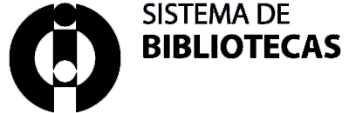 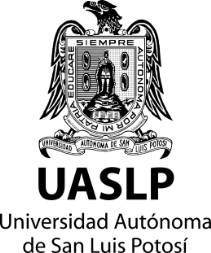 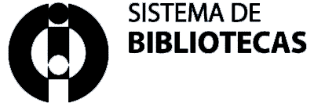  San Luis Potosí, S.L.P.DRA. GUADALUPE PATRICIA RAMOS FANDIÑODIRECTORA DEL SISTEMA DE BIBLIOTECASUASLPP R E S E N T EEl/La que suscribe,  Director del trabajo de tesis de de la Universidad Autónoma de San Luis Potosí, solicito  el apoyo del personal a su digno cargo para realizar el depósito en el Repositorio Institucional de la UASLP de la tesis realizada por el alumno Se solicita además, que dicho depósito se realice con   debido a que , por lo cual se solicita , bajo la licencia creative commons: . Hemos sido informados de manera previa y consentimos, que durante este embargo se encontrará disponible solo la versión pública de la tesis, y una vez que concluya el embargo se publicará la versión completa.Agradeciendo de antemano la atención prestada, queda de usted,Atentamente: